                                                                                                     П Р О Е К Т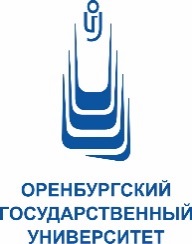 МИНОБРНАУКИ  РОССИИОрский гуманитарно-технологический институт (филиал) федерального государственного бюджетного образовательного учреждения высшего образования «Оренбургский государственный университет»(Орский гуманитарно-технологический институт (филиал) ОГУ)Сводная номенклатура делг. ОрскСписок сокращенийВО – высшее образованиеГО – гражданская оборона ДЗН – до замены новымиДМН – до минования надобностиИК – информационная картаИКАП – информационная карта и описания алгоритмов и программИКРБС – информационная карта реферативно-библиографических сведенийМинобрнауки России – Министерство образования и науки Российской ФедерацииОГУ или университет – Оренбургский государственный университет ОДОКИД – отдел документационного обеспечения и контроля исполнения документовП. 1989 – Перечень типовых документов, образующихся в деятельности госкомитетов, министерств, ведомств и других учреждений, организаций, предприятий, с указанием сроков хранения, Москва, 1989П. 2007 – Перечень типовых архивных документов, образующихся в научно-технической и производственной деятельности организаций, с указанием сроков хранения, Москва, 2007.РК – регистрационная картаСПО – среднее профессиональное образованиест. – статьяЧС – чрезвычайные ситуацииЭК – экспертная комиссияЭПМК – экспертно-проверочная методическая комиссияОглавлениеМИНОБРНАУКИ РОССИИОрский гуманитарно-технологический институт (филиал) федерального государственного бюджетного образовательного учреждения высшего образования«Оренбургский государственный университет»(Орский гуманитарно-технологический институт (филиал) ОГУ)НОМЕНКЛАТУРА ДЕЛНачальник отдела документационного обеспечения и контроля исполнения документов                                   					          Л.Е. ЛоскутоваСОГЛАСОВАНО	Протокол ЭК Орскогогуманитарно-технологическогоинститута (филиала) ОГУ             	                  от ____________ № ______       Итоговая запись о категориях и количестве дел, заведенных в 2018 годуНачальник отдела документационного обеспечения и контроля исполнения документов                                   						Л.Е. ЛоскутоваПриложение № 1 к индексу № 03 Перечень факультетовПриложение № 2 к индексу № 04 Перечень кафедрСписок использованных источниковФедеральный закон от 22.10.2004 № 125-ФЗ (ред. от 23.05.2016) «Об архивном деле в Российской Федерации».Методические указания по применению примерной номенклатуры дел высшего учебного заведения, Москва, 1999.Перечень типовых документов, образующихся в деятельности госкомитетов, министерств, ведомств и других учреждений, организаций, предприятий, с указанием сроков хранения, Москва, 1989.Перечень типовых архивных документов, образующихся в научно-технической и производственной деятельности организаций, с указанием сроков хранения, Москва, 2007.Перечень типовых управленческих архивных документов, образующихся в процессе деятельности государственных органов местного самоуправления и организаций, с указанием сроков хранения, Москва, 2010.Приказ Минфина РФ от 28.07.2010 № 81н «О требованиях к плану финансово-хозяйственной деятельности государственного (муниципального) учреждения».Правила осуществления миграционного учета иностранных граждан и лиц без гражданства в Российской   Федерации, утвержденное Постановлением Правительства Российской Федерации от 15.01.2007 г. № 9.№п/пИндекс подразделенияНаименование подразделенийСтр.Примечание1.01Отдел документационного обеспечения и контроля исполнения документов42.01-01Заместитель директора по учебно-методической работе73.01-02Заместитель директора по социальной и воспитательной работе84.01-03Заместитель директора по научной работе105.01-03-01Информатизация116.01-04Архив117.02Учёный совет института138.03Деканат факультета149.04Кафедра1710.05Отдел кадров1911.05-01Воинский учет и бронирование2212.06Отдел бухгалтерии2313.07Резервный номер2814.08Учебный отдел2815.08-01Производственная и педагогическая практика3016.08-02Сектор дополнительного профессионального образования3017.09Отдел по социальной и воспитательной работе3318.09-01Студенческое общежитие3419.09-02Регистрация по месту жительства3620.10Резервный номер3721.11Резервный номер3722.12Отборочная комиссия3723.13Резервный номер3824.14Отдел по административно-хозяйственной работе и капитальному строительству3825.15Издательство3926.16Информационно-коммуникационный центр4027.17Библиотека4128.18Юридический отдел4329.19Гражданская оборона и чрезвычайные ситуации4430.20Охрана труда и пожарная безопасность4531.21Первичная профсоюзная организация работников и студентов 4832.-Приложение № 1 к индексу № 035233.-Приложение № 2 к индексу № 0453г. ОрскИндекс делаЗаголовок дела(тома, частей)Количество дел (томов, частей)Срокхранения дела (тома, части)и № статей по перечнюПримечание1234501. Отдел документационного обеспечения и контроля исполнения документов01-01Приказы, решения и инструктивные письма Минобрнауки России, относящиеся к деятельности института.КопииДМНст. 19а01-02Устав университета.Копия3 годаст. 50бПосле замены новым.Подлинник − в университете(дело № 01-02)01-03Положение об институтеПостоянност. 50а01-04Положение об отделеПостоянност. 56а01-05Коллективный договорПостоянност. 57601-06Лицензии.Заверенные копииПостоянност. 97Подлинник − в университете(дело № 11-02)1234501-07Свидетельство о государственной аккредитации университета.Заверенная копия Постоянност. 105Подлинник − в университете(дело № 11-03)01-08Резервный номер01-09Приказы, распоряжения, докладные записки, инструктивные письма ректора, проректоров, руководителей отделов университета, относящиеся к деятельности института. КопииДМНст. 19а01-10Приказы директора института по основной деятельности Постоянно ст. 19а01-11Распоряжения директора института по основной деятельностиПостоянност. 19а01-12Инструкция по делопроизводствуПостоянност. 27а01-13Должностные инструкции работников отдела.Копии3 годаст. 77бПосле замены новыми.Подлинники − в отделе кадров (дело № 05-04)01-14Протоколы конференций, собраний трудового коллектива института и документы к нимПостоянност. 18ж01-15Проекты приказов директора института1 годст. 2001-16Проекты распоряжений директора института1 годст. 2001-17Переписка с Минобрнауки России и учреждениями его системы по основным направлениям деятельности института5 лет ЭПМКст. 3201-18Переписка с университетом по основным направлениям деятельности института5 лет ЭПМКст. 3201-19Переписка с организациями по основным направлениям деятельности института5 лет ЭПМКст. 3501-20Свидетельства и документы к ним о государственной регистрации права на зданияПостоянно ст. 125                01-21Свидетельства и документы к ним о государственной регистрации права на земельные участкиПостоянно ст. 125                01-22Документы (свидетельства, уведомления, выписки) о постановке на учет, о внесении в реестр Постоянност. 3901-23Заключения о соответствии требованиям До замены новымист. 1599П. 200701-24Резервный номер01-25Обращения граждан (предложения, заявления, жалобы и др.) личного, оперативного характера и документы по их рассмотрению 5 летст. 18301-26Акты уничтожения печатей и штампов3 годаст. 778При отсутствии книг, журналов, оттисков и слепков − постоянно01-27Журнал регистрации приказов директора института по основной деятельностиПостоянност. 258а01-28Журнал регистрации распоряжений директора института по основной деятельностиПостоянност. 258а01-29Журнал учета проверок института, проводимых органами государственного контроля (надзора), органами муниципального контроля5 летст. 17601-30Журнал регистрации поступающих документов5 летст. 258г01-31Журнал регистрации отправляемых документов5 летст. 258г01-32Журнал регистрации приказов директора института о направлении работников в командировки50 лет Федеральный закон от 22.10.2004 № 125-ФЗО краткосроч-ных внутри-российских и зарубежных командиров-ках – 5 лет01-33Журнал учета выдачи печатей и штампов3 годаст. 77701-34Книга учета приема посетителей директором института3 годаст. 259а01-35Журнал учета телефонограмм3 годаст. 258г01-36Акты приема-передачи дел, переданных в архив института3 годаст. 248вПосле уничтожения дел01-37Акты о выделении дел к уничтожениюПостоянност. 246Хранятся на местах составления01-38Выписка из номенклатуры делДЗНст. 200б01-39Приказы директора института о направлении работников в командировки50 лет Федеральный закон от 22.10.2004 № 125-ФЗ О краткосроч-ных внутри-российских и зарубежных командиров-ках – 5 лет01-40Документы (заявления, служебные записки) о командировании работников5 лет ст. 669Для долго-срочных зарубежных командиро-вок – 10 лет ЭПМК01-41Акты, справки и другие документы об обследовании деятельности институтаПостоянност. 173аДля внутренних проверок института – 5 лет ЭПМК01-4201-01. Заместитель директора по учебно-методической работе01-01-01Приказы и инструктивные письма Минобрнауки России об учебно-методической работе.КопииДМНст. 19а01-01-02Приказы, распоряжения и инструктивные письма университета об учебно-методической работе. КопииДМНст. 19а01-01-03Приказы и распоряжения директора института по основной деятельности.КопииДМНст. 19аПодлинники − в ОДОКИД(дело № 01-10)01-01-04Должностные инструкции заместителя директора, секретаря.Копии3 годаст. 77бПосле замены новой.Подлинники −  в отделе кадров (дело № 05-04)01-01-05Положения, регламентирующие учебно-методическую деятельность 3 годаст. 27бПосле замены новыми01-01-06Протоколы заседаний научно-методического совета Постоянност. 18д01-01-07Годовой план работы институтаПостоянност. 285а01-01-08Годовой отчет о работе институтаПостоянност. 464б01-01-09Отчеты о самообследовании основных образовательных программ6 летЭПМКПри условиипрохождения процедуры аккредитации01-01-10Документы (модуль сбора данных, рейтинг, справки, сведения) о комплексной оценке деятельности института6 летЭПМКПри условиипрохождения процедуры аккредитации01-01-11Переписка с университетом по учебно-методической работе5 лет ЭПМКст. 3501-01-12Переписка со сторонними организациями по учебной работе5 лет ЭПМКст. 3501-01-13Акты приема-передачи дел, переданных в архив института3 годаст. 248вПосле уничтожения дел01-01-14Акты о выделении дел к уничтожениюПостоянност. 246Хранятся на местах составления01-01-15Выписка из номенклатуры делДЗНст. 200б01-01-16Протоколы заседаний апелляционной комиссии по результатам работы государственных экзаменационных комиссий и документы к ним50 летФедеральный закон от 22.10.2004 № 125-ФЗ01-01-17Протоколы заседаний комиссии по переводу с платного обучения на бесплатное50 летФедеральный закон от 22.10.2004 № 125-ФЗ01-01-18Мониторинг по основным направлениям деятельности института (форма № 1-Мониторинг)Постоянност. 46701-01-1901-02. Заместитель директора по социальной и воспитательной работе01-02-01Приказы и инструктивные письма Минобрнауки России о социальной и воспитательной работе.КопииДМНст. 19а01-02-02Приказы, распоряжения и инструк-тивные письма университета о социальной и воспитательной работе.КопииДМНст. 19а01-02-03Приказы и распоряжения директора института по основной деятельности.КопииДМНст. 19аПодлинники − в ОДОКИД(дело № 01-10)01-02-04Должностные инструкции заместителя директора, секретаря Копия3 годаст. 77бПосле замены новыми. Подлинники − в отделе кадров (дело № 05-04)01-02-05Распоряжения заместителя директора5 летст. 19в01-02-06Положения, регламентирующие социальную и воспитательную работуПостоянност. 56а01-02-07Протоколы заседаний Совета по социально-воспитательной работе (выписки из протоколов)Постоянност. 18д01-02-08Документы к заседаниям совета по социально-воспитательной работе (справки, повестки, проекты решений)5 лет ст. 8901-02-09План социально-воспитательной работы института на учебный годПостоянност. 285а01-02-10Отчет о социально-воспитательной работе института за учебный годПостоянност. 464б01-02-11Переписка с исполнительными, законодательными и представительными органами местного самоуправления по социальной и воспитательной работе5 лет ЭПМКст. 3201-02-12Переписка с подразделениями института по социальной и воспитательной работе5 летст. 8401-02-13Журнал регистрации распоряжений заместителя директора5 летст. 258в01-02-14Журнал регистрации поступающих документов5 летст. 258г01-02-15Журнал регистрации отправляемых документов5 летст. 258г01-02-16Акты приема-передачи дел, переданных в архив института3 годаст. 248вПосле уничтожения дел01-02-17Акты о выделении дел к уничтожениюПостоянност. 246Хранятся на местах составления01-02-18Выписка из номенклатуры делДЗНст. 200б01-02-19Правила, инструкции, программы, положения и другие нормативные документы, регламентирующие социальную и воспитательную работу.Копии3 годаст. 27бПосле замены новыми01-02-20Документы (сведения, служебные записки, письма, справки) по вопросам социальной и воспитательной работы 5 летст. 88  01-02-21Переписка о студентах, относящихся к категориям: сироты; инвалиды; имеющие детей; иностранные граждане5 летст. 8401-02-2201-03. Заместитель директора по научной работе01-03-01Приказы, распоряжения и инструктивные письма университета о научно-исследовательской или научной работе.КопииДМНст. 19а01-03-02Приказы и распоряжения директора института по основной деятельности.КопииДМНст. 19аПодлинники – в ОДОКИД (дело № 01-10)01-03-03Должностные инструкции заместителя директора, секретаря.Копии3 годаст. 77бПосле замены новыми.Подлинники − в отделе кадров (дело № 05-04)01-03-04Протоколы заседаний научно-технического советаПостоянност. 18д01-03-05Протоколы заседаний редакционно-издательского советаПостоянност. 18д01-03-06Протоколы заседаний учёного совета института.КопииДМНст. 18дПодлинники −  в учёном совете (дело № 02-06)01-03-07Годовой план института о научной работеПостоянност. 285а01-03-08Годовые планы научно-исследовательской работы кафедрПостоянност. 285а01-03-09Перспективный план подготовки научно-педагогических кадров высшей квалификации5 летст.719а01-03-10Годовой отчет института о научной работеПостоянност. 464б01-03-11Годовые отчеты о выполнении научно-исследовательской работы кафедрПостоянност.  464б01-03-12Договоры с учреждениями, организациями, предприятиями на выполнение научно-исследовательской работы и документы к ним15 летЭПМКст. 30П. 200701-03-13Договоры с учреждениями, организациями, предприятиями о сотрудничестве и документы к ним5 летст. 436После истечения срока действия договора01-03-14Карты государственной регистрации в «Центре информационных технологий и систем органов исполнительной власти» (РК, ИК, ИКРБС, ИКАП)10 лет ЭПМКст. 231П. 200701-03-15Акты приема-передачи дел, переданных в архив института3 годаст. 248вПосле уничтожения дел01-03-16Акты о выделении дел к уничтожениюПостоянност. 246Хранятся на местах составления01-03-17Выписка из номенклатуры делДЗНст. 200б01-03-1801-05. Информатизация01-03-01-01Приказы и инструктивные письма Минобрнауки России по вопросам информатизации.КопииДМНст. 19а01-03-01-02Приказы, распоряжения и инструктивные письма университета по вопросам информатизации.КопииДМНст. 19а01-03-01-03Положения, инструкции, приказы регламентирующие защиту персональных данных3 годаст. 655После замены новыми01-03-01-04Протоколы заседаний Совета по информатизацииПостоянност. 18д01-03-01-05Протоколы заседаний комиссии по защите персональных данныхПостоянност. 18д01-03-01-06Документы Совета по информатизации (справки, повестки, проекты решений)5 лет ст. 8901-03-01-07План работы института по информатизации на учебный годПостоянност. 285а01-03-01-08Отчет о работе института по информатизации за учебный годПостоянност. 464б01-03-01-09Переписка с подразделениями института по вопросам информатизации5 летст. 8401-03-01-10Акты приема-передачи дел, переданных в архив института3 годаст. 248вПосле уничтожения дел01-03-01-11Акты о выделении дел к уничтожениюПостоянност. 246Хранятся на местах составления01-03-01-12Выписка из номенклатуры делДЗНст. 200б01-03-01-1301-04. Архив01-04-01Нормативные и методические документы Федерального архивного агентства по вопросам архивного дела и делопроизводства.КопииДМНст. 1б01-04-02Приказы и распоряжения директора института по вопросам работы архива.КопииДМНст. 6аПодлинники − в ОДОКИД(дело № 01-10)01-04-03Правила, инструкции, регламенты, методические указания и рекомендации. Копии3 годаст. 27бПосле замены новыми01-04-04Положение об архивеПостоянност. 56а01-04-05Положение об экспертной комиссииПостоянност. 57а01-04-06Должностные инструкции работников архива.Копии3 годаст. 77аПосле замены новыми.Подлинники − в отделе кадров (дело № 05-04)01-04-07Номенклатура дел института Постоянност. 200а01-04-08Протоколы заседания экспертной комиссии института и документы к нимПостоянност. 18д01-04-09Акты, справки об итогах обследований (проверок) архивными учреждениями состояний и условий хранения документовПостоянност. 173а01-04-10Документы (паспорт архива, планы, отчеты, переписка) об организации работы с документами в архиве институтаПостоянност. 247На государст-венное хра-нение пере-даются при ликвидации института01-04-11Дело фонда (исторические справки к фонду, акты проверки наличия и состояния документов, акты приема и передачи документов на государственное хранение, акты о выделении документов к уничтожению, и другие документы, отражающие работу с фондом)Постоянност. 246На государст-венное хранение передаются при ликвидации института01-04-12Описи на дела постоянного срока храненияПостоянност. 248а01-04-13Описи по личному составу работниковПостоянност. 248б01-04-14Описи по личному составу студентовПостоянност. 248б01-04-15Акты приема-передачи дел от подразделений института3 годаст. 248вПосле уничтожения дел01-04-16Выпускные квалификационные работы студентов5 летст. 591П. 1998Работы, отмеченные первыми премиями на всесоюзных, республи-канских и вузовских конкурсах, и работы, имеющие перспективу для внедре-ния в народное хозяйство, – постоянно. Отзывы известных лиц − постоянно01-04-17Заявления, запросы о выдаче архивных справок, копий, выписок из документов5 летст. 25301-04-18Книга учета выдачи дел из архива во временное пользование3 годаст. 259еПосле возвращения документов в архив01-04-19Книга учета поступления и выбытия документов из архиваПостоянност. 247На госу-дарственное хранение передается при ликви-дации организации01-04-20Журнал регистрации выданных архивных справок, ответов на запросы, копий, выписок из документов5 летст. 25201-04-21Журнал регистрации запросов учреждений и заявлений граждан5 летст. 25201-04-22Копии архивных справок, ответов на запросы, выданные по заявлениям граждан и запросам учреждений  5 летст. 25301-04-2302. Учёный совет института02-01Приказы, распоряжения ректора и проректоров университета по вопросам работы учёного совета института.КопииДМНст. 19а02-02Решения учёного совета университета о составе учёного совета института. КопииДМНст. 19а02-03Приказы и распоряжения директора института по основной деятельности.КопииДМНст. 19аПодлинники − в ОДОКИД(дело № 01-10)02-04Положение об учёном совете институтаПостоянност. 56а02-05Должностные инструкции работников учёного совета института.Копии3 годаст. 77бПосле замены новыми.Подлинники − в отделе кадров (дело № 05-04)02-06Протоколы заседаний учёного совета института и документы к нимПостоянност. 18д02-07Годовой план работы учёного совета института и документы к нему  Постоянност. 285а02-08Документы о деятельности учёного совета института5 летст. 8902-09Бюллетени тайного голосования учёного совета института3 года ст. 656П. 198902-10Акты приема-передачи дел, переданных в архив института3 годаст. 248вПосле уничтожения дел02-11Акты о выделении дел к уничтожениюПостоянност. 246Хранятся на местах составления02-12Выписка из номенклатуры делДЗНст. 200б02-1303. Деканат факультета 03-01Приказы, инструктивные письма Минобрнауки России по учебно-методическим вопросам. Копии  ДМНст. 19а03-02Приказы и распоряжения директора института по основной деятельности. КопииДМНст. 19аПодлинники − в ОДОКИД(дело № 01-10)03-03Приказы директора института по личному составу студентов.КопииДМНст. 19бПодлинники − в учебном отделе (дело № 08-04)03-04Распоряжения декана факультета по учебным и организационным вопросамПостоянност. 19а03-05Положение о факультетеПостоянност. 56а03-06Положение о совете факультетаПостоянност. 56а03-07Положения, правила, инструкции, регламентирующие учебную и учебно-методическую деятельность.Копии3 годаст. 27бПосле замены новыми03-08Должностные инструкции работников деканата.Копии3 годаст. 77бПосле замены новыми.Подлинники − в отделе кадров (дело № 05-04)03-09Протоколы заседаний учёного совета факультета и документы к нимПостоянност. 18б03-10  Федеральные государственные образовательные стандарты ВО (СПО) по реализуемым направлениям подготовки (специальностям)3 годаст. 25б После замены новыми03-11Документы (протоколы, представ-ления, списки, справки, сведения) о начислении стипендий студентам5 летст. 72903-12План работы факультета на учебный год5 летст. 29003-13План социально-воспитательной работы факультета на учебный год5 летст. 29003-14Учебный план по направлениям подготовки на весь период обученияДМНст. 711б03-15Рабочие учебные планы на учебный год и графики учебного процессаДМНст. 711б03-16Отчет о работе факультета за учебный годПостоянност. 464б03-17Отчет по социально-воспитательной работе факультета за учебный год5 летст. 469б03-18Учебные карточки студентов50 летФедеральный закон от 22.10.2004 № 125-ФЗСдаются в отдел кадров после окончания или отчисления. Хранятся в личных делах студентов03-19Зачетные и экзаменационные ведомости5 летст. 70503-20Расписания занятий, зачетно-экзаменационных сессий1 годст. 72803-21Список студентов по учебным группам5 летст. 732После окончания обучения03-22Отчеты по успеваемости5 летст. 705При условии проведения процедуры государст-венной аккредитации03-23Журнал учета итогов сессии5 летст. 70503-24Журнал контроля текущей успеваемости студентов5 летст. 705Сводные ведомости успеваемости – не менее 25 лет03-25Журнал учета выдачи студенческих билетов и зачетных книжек5 летст. 526бП. 198903-26Журнал учета выдачи справок-вызовов5 летст. 695д03-27Журнал учета выдачи справок, уведомлений5 летст. 695д03-28Резервный номер  03-29Журнал учета посещаемости студентов1 годст.78403-30Журнал регистрации поступающих документов5 летст. 258г03-31Журнал регистрации отправляемых документов5 летст. 258г03-32Журнал учета инструктажа по охране труда и пожарной безопасности10 летст. 626б03-33Акты приема-передачи дел, переданных в архив института3 годаст. 248вПосле уничтожения дел03-34Акты о выделении дел к уничтожениюПостоянност. 246Хранятся на местах составления03-35Выписка из номенклатуры делДЗНст. 200б03-36Списки студентов (по категориям: сироты; инвалиды; имеющие детей; иностранные граждане; проживающие в общежитии)ДЗНст. 90203-37Копии личных документов студентов (по категориям: сироты; инвалиды; иностранные граждане)5 летст. 900бПосле отчисления03-38Отчет кафедры о проверке выпускных квалификационных работ в системе «Антиплагиат. ВУЗ»5 летПри условии проведения процедуры государст-венной аккредитации03-3903-01. Резервный номер04. Кафедра04-01Приказы и инструктивные письма Минобразования России по учебно-методическим вопросам.Копии  ДМНст. 19а04-02Приказы и распоряжения директора института по основной деятельности. КопииДМНст. 19аПодлинники − в ОДОКИД(дело № 01-10)04-03Распоряжения декана факультета по учебным и организационным вопросам.КопииДМНст. 19аПодлинники − в деканате факультета(дело № 03-04)04-04Решения учёного совета института.КопииДМНст. 18дПодлинники − в учёном совете (дело № 02-06)04-05Решения учёного совета факультета.КопииДМНст. 18дПодлинники − в деканате факультета(дело № 03-09)04-06Положение о кафедреПостоянност. 56а04-07Должностные инструкции работников кафедры.Копии3 годаст. 77бПосле замены новыми.Подлинники − в отделе кадров (дело № 05-04)04-08Протоколы заседаний кафедры и документы к ним Постоянност. 18д04-09Протоколы заседаний методических комиссий и документы к ним (для выпускающих кафедр)Постоянност. 18д04-10Федеральные государственные образовательные стандарты ВО (СПО) по реализуемым направлениям подготовки (специальностям) (для выпускающих кафедр)3 годаст. 25б После замены новыми04-11Образовательные программы (для выпускающих кафедр), включающие общую характеристику, учебный план, календарные учебные графики, рабочие программы дисциплин (модулей), программы практик, фонды оценочных средств, методические материалы, программу государственной итоговой аттестации выпускников 5 летПосле замены новыми. При условии прохождения процедуры аккредитации04-12Рабочие программы дисциплин, закрепленных за кафедрой 5 летПосле замены новыми. При условии прохождения процедуры аккредитации04-13Фонды оценочных средств по дисциплинам, закрепленным за кафедрой5 летПосле замены новыми. При условии прохождения процедуры аккредитации04-14Резервный номер04-15План работы кафедры на учебный год5 летст. 29004-16План научно-исследовательской работы кафедры на календарный годПостоянност. 285а04-17План повышения квалификации профессорско-преподавательского состава5 летст. 71904-18Индивидуальные планы работы преподавателей5 летст. 574П. 198904-19План работы кураторов групп на учебный год (для выпускающих кафедр)1 годст. 29104-20Тематика выпускных квалификационных и курсовых работ (проектов) Есть ли такой документ?ДМНЭПМК04-21Отчет о работе кафедры за учебный год Постоянност. 464б04-22Отчет о научно-исследовательской работе кафедры за календарный годПостоянност. 464б04-23Отчеты государственных экзаменационных комиссий (для выпускающих кафедр)Постоянност. 594 П. 198904-24Отчеты руководителей о прохождении учебной, производственной практик студентов   5 лет ст. 610П. 198904-25Отчеты студентов о прохождении учебной, производственной практик 3 годаст. 611П. 198904-26Отчет о работе кураторов групп на учебный год (для выпускающих кафедр)1 годст. 47604-27Курсовые проекты (работы), контрольные работы, расчетно-графические задания студентов1 годст. 716 П.201004-28Экзаменационные билеты по лекционным курсам1 годст. 566П. 1989После замены новыми04-29Журнал учета почасового фонда5 летст. 58604-30Журнал регистрации контрольных и курсовых работ3 годаст. 72404-31Журнал анализа качества учебных занятий1 годст. 78404-32Журнал учета инструктажа по охране труда и пожарной безопасности10 летст. 626б04-33Акты приема-передачи дел, переданных в архив института3 годаст. 248вПосле уничтожения дел04-34Акты о выделении дел к уничтожениюПостоянност. 246Хранятся на местах составления04-35Выписка из номенклатуры делДЗНст. 200б04-36Лицензионные договоры о передаче права на использование Произведения с актами приема-передачи ПроизведенияПостоянност. 8504-37Журнал регистрации лицензионных договоров о передаче права на использование Произведения, акты приема-передачи ПроизведенияПостоянност. 49504-38Отчет кафедры о проверке выпускных квалификационных работ в системе «Антиплагиат. ВУЗ»5 летПри условии проведения процедуры государст-венной аккредитации04-39Мотивированное заключение кафедры о выпускных квалификационных работах, прошедших защиту на заседании государственной экзаменационной комиссииИли хранится в деканате?5 летПри условии проведения процедуры государст-венной аккредитации04-4005. Отдел кадров05-01Приказы, распоряжения и инструктивные письма университета по вопросам работы с кадрами. КопииДМНст. 19а05-02Приказы и распоряжения директора института по основной деятельности.КопииДМНст. 19аПодлинники − в ОДОКИД(дело № 01-10)05-03Положение об отделеПостоянност. 56а05-04Должностные инструкции работников института50 лет Федеральный закон от 22.10.2004 № 125-ФЗ05-05Приказы директора института по личному составу работников50 лет Федеральный закон от 22.10.2004 № 125-ФЗО дисципли-нарных взысканиях, ежегодных оплачивае-мых отпусках, отпусках в связи с обучением, дежурствах, краткосроч-ных внутрирос-сийских и зарубежных командиров-ках – 5 лет05-06Производственные приказы директора института 50 лет Федеральный закон от 22.10.2004 № 125-ФЗ05-07Личные дела профессорско-преподавательского составаПостоянно  ст. 656а05-08Личные дела учебно-вспомогательного, административно-управленческого персонала50 лет Федеральный закон от 22.10.2004 № 125-ФЗ05-09Личные карточки работников института (форма Т2)50 лет Федеральный закон от 22.10.2004 № 125-ФЗ05-10Списки работников50 лет Федеральный закон от 22.10.2004 № 125-ФЗХранятся в электронном виде05-11Списки работников о периодичности прохождения флюорографии3 годаст. 91405-12Трудовые договоры, не вошедшие в состав личных дел50 лет Федеральный закон от 22.10.2004 № 125-ФЗ05-13Трудовые договоры на условиях почасовой оплаты50 лет Федеральный закон от 22.10.2004 № 125-ФЗ05-14Дополнительные соглашения к трудовым договорам50 лет Федеральный закон от 22.10.2004 № 125-ФЗ05-15Трудовые книжки работников институтаДо востре-бованияст. 664Невостребо-ванные – 50 лет05-16Сопроводительные ведомости по застрахованным лицам по форме АДИ-575 лет ст. 908б05-17Сведения о трудовом стаже формы СЗВ-К75 летЭПМКст. 90505-18Заявления работников, не вошедшие в состав личных дел  50 лет Федеральный закон от 22.10.2004 № 125-ФЗ05-19Документы (заявления, справки докладные, объяснительные, служебные записки) не вошедшие в состав личных дел5 летст. 66505-20Графики предоставления отпусков1 годст. 69305-21Журнал регистрации приказов директора института по личному составу работников50 лет Федеральный закон от 22.10.2004 № 125-ФЗ05-22Журнал регистрации производственных приказов директора института50 лет Федеральный закон от 22.10.2004 № 125-ФЗ05-23Журнал приема, перемещения (перевода), увольнения работников50 лет Федеральный закон от 22.10.2004 № 125-ФЗ05-24Журнал учета трудовых договоров50 лет Федеральный закон от 22.10.2004 № 125-ФЗ05-25Журнал учета дополнительных соглашений к трудовым договорам50 лет Федеральный закон от 22.10.2004 № 125-ФЗ05-26Журнал регистрации листков нетрудоспособности5 летст. 89705-27Журнал учета выдачи справок о заработной плате, стаже, месте работы5 лет ст. 695д05-28Журнал учета инструктажа по охране труда и пожарной безопасности10 летст. 626б05-29Книга учета движения трудовых книжек 50 лет Федеральный закон от 22.10.2004 № 125-ФЗ05-30Книга учета выдачи студентам дипломов об окончании института50 лет Федеральный закон от 22.10.2004 № 125-ФЗ05-31Акты приема-передачи дел, переданных в архив института 3 годаст. 248в05-32Акты о выделении дел к уничтожениюПостоянност. 24605-33Выписка из номенклатуры делДЗНст. 200б05-34Личные дела студентов50 лет Федеральный закон от 22.10.2004 № 125-ФЗ05-3505-01. Воинский учет и бронирование05-01-01Нормативные документы по вопросам ведения воинского учета.Копии3 годаст. 27бПосле замены новыми05-01-02Приказы по личному составу студентов, аспирантов.КопииДМНст. 19бПодлинники − в учебном отделе (дело № 08-04)05-01-03Должностные инструкции работников. Копии3 годаст. 77бПосле замены новыми.Подлинники − в отделе кадров (дело № 05-04)05-01-04Годовой план работы по воинскому учету и бронированию5 лет ст. 28505-01-05Статистические годовые отчеты по воинскому учету и бронированию 
(Ф № 6, Ф № 18)5 летст. 46905-01-06Документы по оповещению (решения, схемы, акты, справки, планы, отчеты, постановления сводки)ДЗНст. 86405-01-07Документы (планы Ф № 15, Ф № 16; отчеты Ф № 4) по бронированию граждан, пребывающих в запасе5 летст. 69105-01-08Переписка с военкоматами по вопросу воинского учета3 годаст. 69005-01-09Журнал регистрации лиц, подлежащих воинскому учету3 годаст. 695еПосле увольнения05-01-10Журнал учета выдачи справок лиц, подлежащих воинскому учету3 годаст. 695еПосле увольнения05-01-11Журнал регистрации изменения сведений о лицах, подлежащих воинскому учету3 годаст. 695еПосле увольнения05-01-12Книга учета бланков (Ф № 4, Ф № 13)3 годаст. 259г05-01-13Книга учета передачи бланков 
(Ф № 11)3 годаст. 259г05-01-14Акты приема-передачи дел, переданных в архив института3 годаст. 248вПосле уничтожения дел05-01-15Акты о выделении делк уничтожениюПостоянност. 246Хранятся на местах составления05-01-16Выписка из номенклатуры делДЗНст. 200б05-01-17Личные карточки лиц, подлежащих воинскому учету (Ф № Т-2ГС)3 годаст. 695еПосле увольнения05-01-18Журнал проверок состояния воинского учета и бронирования граждан, пребывающих в запасе5 летст. 69205-01-1906. Отдел бухгалтерии06-01Законы Российской Федерации, нормативные документы по вопросам планирования, финансирования, оплаты труда.КопииДМНст. 1а06-02Приказы и инструктивные письма Минобрнауки России по вопросам бухгалтерского учета и финансового контроля.КопииДМНст. 19а06-03Приказы, распоряжения и инструктивные письма университета по вопросам бухгалтерского учета и финансового контроля.КопииДМНст. 19а06-04Приказы и распоряжения директора института по вопросам планово-финансовой работы ДМНст. 19аПодлинники − в ОДОКИД(дело № 01-10)06-05Приказы и распоряжения директора института по основной деятельности.КопииДМНст. 19аПодлинники − в ОДОКИД(дело № 01-10)06-06Приказы директора института по личному составу работников.КопииДМНст. 19аПодлинники − в отделе кадров (дело № 05-05)06-07Приказы директора института по личному составу студентов.КопииДМНст. 19аПодлинники − в учебном отделе (дело № 08-04)06-08Приказы директора института о предоставлении отпусков, выделении материальной помощи, наложении взысканий, командировках.КопииДМНст. 19аПодлинники − в отделе кадров (дело № 05-05)06-09Положение об отделеПостоянност. 56а06-10Должностные инструкции работников отдела.Копии3 годаст. 77бПосле замены новыми.Подлинники − в отделе кадров (дело № 05-04)06-11Штатное расписание института и документы по его изменениюПостоянност. 71а06-12Годовой план по вопросам планово-финансовой деятельности института5 летст. 285б06-13Годовые сметы расходов по госбюджету, спецсредствам, капвложениям и другим расходамПостоянност. 325а06-14Сметы административно-хозяйственных расходов института5 летст. 325а06-15Годовой отчет института с утвержденными   приложениями к нему по госбюджету, спецсредствам и капвложениямПостоянност. 351б06-16Квартальные бухгалтерские отчеты института по госбюджету, спецсредствам и капвложениями и заключения к ним5 летст. 351в06-17Месячные бухгалтерские отчеты института и заключения к ним1 годст. 351г06-18Годовые статистические отчеты и таблицы о выполнении планов по труду, фонду заработной платы и направлениям планово-финансовой деятельности института (Ф. № П-4) Постоянност. 467б06-19Полугодовые статистические отчеты о выполнении планов по труду, фонду заработной платы и направлениям планово-финансовой деятельности института (Ф. № П-4) 5 летст. 467в06-20Квартальные статистические отчеты о выполнении планов по труду, фонду заработной платы и направлениям планово-финансовой деятельности института (Ф. № П-4) 5 летст. 467г06-21Месячные статистические отчеты и таблицы о выполнении планов по труду, фонду заработной платы и направлениям планово-финансовой деятельности института (Ф. № П-4)1 годст. 467д06-22Акты документальных ревизий финансово-хозяйственной деятельности института5 летст. 402При условии завершения ревизии06-23Акты о проведении документальных ревизий финансово-хозяйственной деятельности5 летст. 402При условии завершения ревизии06-24Главная книга5 летст. 361При условии проведения проверок (ревизий)06-25Журналы-ордера (Ф. № 1, 2, 3, 4, 5, 6, 9, 10,11, 12, 13, 14 15, 16, 17, 18)5 летст. 361При условии проведения проверок (ревизий)06-26Приложение к журналам-ордерам (Ф. № 1, 2, 3, 6, 9, 10, 13, 16)5 летст. 361При условии проведения проверок (ревизий)06-27Бухгалтерские документы кассового и мемориального порядка (заявки, доверенности, ведомости, авансовые отчеты) и приложения к ним5 летст. 362При условии проведения проверки (ревизии)06-28Документы (протоколы, инвентарные описи, акты, сличительные ведомости) об инвентаризации 5 летст. 427При условии проведения проверки (ревизии)06-29Кассовые планы5 летст. 362При условии проведения проверки (ревизии)06-30Кассовая книга5 летст. 362При условии проведения проверки (ревизии)06-31Лицевые счета работников института50 лет Федеральный закон от 22.10.2004 № 125-ФЗ06-32Расчетные (расчетно-платежные) ведомости на выдачу заработной платы5 лет  ст. 412При условии проведения проверки (ревизии)06-33Доверенности на получение денежных сумм и товарно-материальных ценностей5 летст. 412При условии проведения проверки (ревизии)06-34Документы (сведения, справки) по вопросам социального страхования5 летст. 36406-35Документы (заявления, списки, справки, заключения) о выплате пособий и оплате листков нетрудоспособности5 летст. 41506-36Исполнительные листыДМНст. 416Не менее 5 лет06-37Документы (справки, акты, обязательства, переписка) по дебиторской задолженности, недостачах, растратах, хищениях5 лет ЭПМКст. 37906-38Документы (протоколы, акты, отчеты) о переоценке основных фондов Постоянност. 42906-39Оборотные ведомости  5 летст. 362При условии проведения проверки (ревизии)06-40Паспорта зданий, сооружений и оборудования5 летЭПМКст. 802После ликви-дации здания, сооружения, списания обо-рудования. Паспорта зданий – памятников архитектуры, находящихся под охраной государства, – постоянно06-41Договоры, соглашения (хозяйственные, операционные, трудовые)5 летЭПМКст. 436После истечения срока действия договора, соглашения06-42Инвентарные карточки основных средств (зданий, сооружений, имущества, материалов)5 летст. 459дПосле ликвидации основных средств06-43Книги учета основных средств (зданий, сооружений, имущества, материалов)5 летст. 459дПосле ликвидации основных средств06-44Карточки аналитического учета кассовых расходов5 летст. 459зПри условии проведения проверок (ревизий)06-45Книга учета лимитированных чековых книжек5 летст. 459зПри условии проведения проверок (ревизий)06-46Книги учета депонированной заработной платы5 летст. 459дПри условии проведения проверок (ревизий)06-47Журналы учета платежных ведомостей (бюджет)5 летст. 459зПри условии проведения проверок (ревизий)06-48Журналы регистрации исполнительных листов5 летст. 459зПри условии проведения проверок (ревизий)06-49Журналы регистрации счетов, кассовых ордеров, доверенностей, платежных поручений 5 летст. 459гПри условии проведения проверок (ревизий)06-50Акты приема-передачи дел, переданных в архив института3 годаст. 248вПосле уничтожения дел06-51Акты о выделении дел к уничтожениюПостоянност. 246Хранятся на местах составления06-52Выписка из номенклатуры делДЗНст. 200б06-53Договоры с юридическими и физическими лицами о подготовке специалистов и документы к ним50 лет Федеральный закон от 22.10.2004 № 125-ФЗХранятся в личных делах студентов06-54Переписка с юридическими и физическими лицами по вопросам оплаты обучения5 лет ЭПМКст. 37906-55Списки студентов, принятых в институт на платной основе5 летст. 732После окончания обучения06-56Реестр заключенных договоров на обучение5 летст. 459гПосле окон-чания срока действия последнего договора06-57Журнал движения контингента студентов, обучающихся на платной основе5 летЭПМК06-58Кадастровые паспорта на здания, земельные участки 5 лет ЭПМКст. 802После ликвидации здания, сооружения06-59Журнал учета выдачи справок5 летст. 695д06-6007. Резервный номер08. Учебный отдел08-01Приказы и инструктивные письма Минобрнауки России по учебно-методическим вопросам. КопииДМНст. 19а08-02Приказы и инструктивные письма университета по учебно-методическим вопросам. КопииДМНст. 19а08-03Приказы и распоряжения директора института по основной деятельности.КопииДМНст. 19аПодлинники − в ОДОКИД(дело № 01-10)08-04Приказы по личному составу студентов50 лет Федеральный закон от 22.10.2004 № 125-ФЗ08-05Положение об отделе Постоянност. 56а08-06Должностные инструкции работников отдела. Копии3 годаст. 77бПосле замены новыми.Подлинники − в отделе кадров (дело № 05-04)08-07   Протоколы заседаний государственных экзаменационных комиссий по приему государственных экзаменов и защите выпускных квалификационных работ50 летФедеральный закон от 22.10.2004 № 125-ФЗ08-08Протоколы заседаний отборочной комиссии о зачислении в число студентов5 летст. 561аПосле окончания института или выбытия из него08-09Решения учёного совета института.КопииДМНст.18дПодлинники − в учёном совете (дело № 02-06)08-10Годовой план приема студентов.КопияДМНст. 285а08-11Учебные планыПостоянност. 711а08-12Рабочие учебные планы по специальностям на конкретный учебный год по институту5 летст. 285а08-13Статистический отчет института о движении контингента студентов (Ф. № ВО-1, СПО-1)Постоянност. 46708-14Переписка с организациями и учреждениями по вопросам обучения студентов5 летЭПМКст. 3508-15Документы (информация, справки, сведения) о выполнении учебной нагрузки профессорско-преподавательского состава5 летЭПМК08-16Документы к приказам по личному составу студентов (заявления студентов, представления деканов факультетов)5 летст. 66508-17Расчеты учебной нагрузки по кафедрам5 летст. 72608-18Списки студентов института по годам обучения50 лет Федеральный закон от 22.10.2004 № 125-ФЗ08-19Журнал учета выдачи академических справок50 лет Федеральный закон от 22.10.2004 № 125-ФЗ08-20Журнал учета выдачи дипломов о неполном высшем образовании50 лет Федеральный закон от 22.10.2004 № 125-ФЗ08-21Акты приема-передачи дел, переданных в архив института3 годаст. 248вПосле уничтожения дел08-22Акты о выделении дел к уничтожениюПостоянност. 246Хранятся на местах составления08-23Выписка из номенклатуры делДЗНст. 67б08-24Списки студентов, обучающихся по целевой контрактной подготовке5 летст. 732После окончания обучения08-2508-01. Производственная и педагогическая практика08-01-01Приказы и инструктивные письма Минобрнауки России по вопросам практики студентов.КопииДМНст. 19а08-01-02Приказы директора института о направлении студентов на практику. КопииДМНст. 19аПодлинники − в учебном отделе (дело № 08-04)08-01-03Положение о практике студентовПостоянност. 56а08-01-04Отчет руководителя о практике студентов за учебный год5 летст. 73008-01-05Отчеты руководителей о прохождении практики студентами5 летст. 73008-01-06Договоры с организациями и учреждениями о прохождении практики студентами5 летст. 721После истечения срока действия договора08-01-07Переписка с организациями и учреждениями о прохождении практики студентами5 летст. 73008-01-08Акты приема-передачи дел, переданных в архив института3 годаст. 248вПосле уничтожения дел08-01-09Акты о выделении дел к уничтожениюПостоянност. 246Хранятся на местах составления08-01-10Выписка из номенклатуры делДЗНст. 200б08-01-1108-02. Сектор дополнительного профессионального образования 08-02-01Приказы, инструктивные письма университета о дополнительном профессиональном образовании, дополнительном образовании детей и взрослых.Копии  ДМНст. 19а08-02-02Приказы и распоряжения директора института (по основной деятельности, производственные).КопииДМНст. 19аПодлинники − в ОДОКИД(дело № 01-10) и в ОК (дело № 05-0608-02-03Приказы по личному составу слушателей.КопииДМНст. 19бПодлинники − в учебном отделе (дело № 08-04)08-02-04Резервный номер08-02-05Положение о сектореПостоянност. 56а08-02-06Должностные инструкции работников сектора.Копии3 годаст. 77бПосле замены новыми. Подлинники – в отделе кадров (дело № 05-04)08-02-07Решения учёного совета института.Копии ДМНст. 18дПодлинники – в учёном совете (дело № 02-06)08-02-08Резервный номер08-02-09Документы (отчеты, статистические данные, информации) о работе сектора5 летст. 70808-02-10Учебные планы, учебно-тематические планы, учебные программы Постоянност. 711а08-02-11Учебные и учетные карточки слушателей50 лет Федеральный закон от 22.10.2004 № 125-ФЗХранятся в личных делах слушателей08-02-12Личные дела слушателей50 лет Федеральный закон от 22.10.2004 № 125-ФЗ08-02-13Зачетные и экзаменационные ведомости5 летст. 70508-02-14Расписания занятий 1 годст. 72808-02-15Список слушателей5 летст. 732После окончания обучения08-02-16Договоры об оказании платных образовательных услуг, о повышении квалификации5 летст. 721После истечения срока действия договора08-02-17Расчет объема учебной нагрузки, карточка учебных поручений, штатное расписание5 летст. 72608-02-18Заявления о зачислении слушателей на курсы повышения квалификации5 летст. 66508-02-19Журнал учета выдачи дипломов о профессиональной переподготовке 50 лет Федеральный закон от 22.10.2004 № 125-ФЗ08-02-20Журнал учета выдачи удостоверений о повышении квалификации 5 летст. 73408-02-21Журнал регистрации договоров об оказании платных образовательных услуг5 летст. 459гПосле  окончания срока действия последнего договора08-02-22Журнал учета выдачи сертификатов5 летст. 70608-02-23Журнал учета выдачи справок-вызовов5 летст. 695д08-02-24Журнал учета выдачи справок5 летст. 695д08-02-25Журнал учета посещаемости слушателей1 годст. 78408-02-26Акты приема-передачи дел, переданных в архив института3 годаст. 248вПосле уничтожения дел08-02-27Акты о выделении дел к уничтожениюПостоянност. 246Хранятся на местах составления08-02-28Выписка из номенклатуры делДЗНст. 200б08-02-29Переписка с организациями и учреждениями по вопросам дополнительного профессионального образования5 летЭПМКст. 3508-02-30Невостребованные удостоверения о повышении квалификации5 летПоложение ОГУ от19.04.2016 № 33-д08-02-31Копии, выданных удостоверений о повышении квалификации5 летПоложение ОГУ от19.04.2016 № 33-д 08-02-32Лицензионные договоры о предоставлении права использования результатов интеллектуальной деятельности Постоянност. 8508-02-33Журнал регистрации лицензионных договоров о предоставлении права использования результатов интеллектуальной деятельностиПостоянност. 49508-02-34Акты о внедрении произведений наукиПостоянност. 79П. 20075 летст. 79В организациях разработчикахВ организациях утверждающих и согласующих08-02-35Журнал регистрации актов о внедрении произведений наукиПостоянност. 79П. 20075 летст. 79В организациях разработчикахВ организациях утверждающих и согласующих08-02-3609. Отдел по социальной и воспитательной работе09-01Приказы директора института по личному составу студентов (об оказании социальной поддержки, об освобождении от занятий). КопииДМНст. 19аПодлинники −  в учебном отделе (дело № 08-04)09-02Приказы и распоряжения директора института по основной деятельности. КопииДМНст. 19аПодлинники − в ОДОКИД(дело № 01-10)09-03Распоряжения заместителей директора института. КопииДМНст. 19аПодлинники −  у заместителей директора09-04Положение об отделеПостоянно ст. 56а09-05Распоряжения начальника отдела5 лет ст. 19в09-06Должностные инструкции работников отдела. Копии3 года ст. 77бПосле замены новыми. Подлинники − в отделе кадров (дело № 05-04)09-07Выписки из протоколов заседаний Совета по социально-воспитательной работеДМНст. 18д09-08План работы отдела на учебный год5 летст. 29009-09Документы (сведения, служебные записки, письма, справки) по вопросам социальной и воспитательной работы5 летст. 8809-10Отчёт о работе отдела за учебный год5 летст. 47509-11Положение о студенческом общежитии. Копия3 года ст. 56бПосле замены новым. Подлинник –в студенческом общежитии (09-01-04)09-12Правила внутреннего распорядка студенческого общежития. Копия1 год ст. 773После замены новыми.Подлинник –в студенческом общежитии(09-01-07)09-13Положение о студенческом совете студенческого общежития.Копия3 года ст. 56бПосле замены новым. Подлинник –в студенческом общежитии (09-01-04)09-14План социально-воспитательной работы в студенческом общежитии на учебный год.Копия5 летст. 29009-15Отчет о социально-воспитательной работе в студенческом общежитии за учебный год.Копия5 летст. 47509-16Документы (доклады, обзоры, сводки, справки) по вопросам работы студенческого общежития5 летст. 8809-17Списки студентов (по категориям: сироты; инвалиды; имеющие детей; иностранные граждане; студенты, проживающие в общежитии)ДЗНст. 90209-18Копии личных документов студентов (по категориям: сироты; инвалиды; иностранные граждане)5 летст. 900бПосле отчисления09-19Журналы регистрации отправляемых документов5 летст. 258г09-20Журналы учёта и регистрации инструктажей по охране труда и пожарной безопасности10 летст. 626б09-21Акты приёма-передачи дел, переданных в архив института3 годаст. 248бПосле уничтожения дел09-22Акты о выделении дел к уничтожениюПостоянно ст. 246Хранятся на местах составления09-23Выписка из номенклатуры делДЗНст. 200б09-2409-01. Студенческое общежитие09-01-01Приказы и распоряжения директора института по основной деятельности.КопииДМНст. 19аПодлинники − в ОДОКИД(дело № 01-10)09-01-02Приказы по личному составу студентов.КопииДМНст. 19аПодлинники − в учебном отделе (дело № 08-04)09-01-03Распоряжения заместителя директора по социальной и воспитательной работе.КопииДМНст. 19а09-01-04Положение о студенческом общежитии Постоянност. 56а09-01-05Положение о студенческом совете общежития Постоянност. 56а09-01-06Должностные инструкции работников студенческого общежития.Копии3 годаст. 77бПосле замены новыми. Подлинники −  в отделе кадров (дело № 05-04)09-01-07Правила внутреннего распорядка студенческого общежития1 годст. 773После замены новыми09-01-08Протоколы заседаний студенческого совета общежития5 летст. 18з09-01-09План социально-воспитательной работы в студенческом общежитии на учебный год5 летст. 29009-01-10Отчет о социально-воспитательной работе в студенческом общежитии за учебный год5 летст. 47509-01-11Предписания по результатам проверок студенческого общежития.Копии 5 летст. 173б09-01-12Договоры найма жилого помещения со студентами, слушателями курсов по дополнительным профессиональным программам повышения квалификации и профессиональной переподготовки и дополнительные соглашения к ним5 летст. 932После истечения срока действия договора09-01-13Заявления студентов на заселение в общежитие (с документами)5 летст. 926После окончания института или выбытия из него09-01-14Справки в отдел бухгалтерии об обучающихся, проживающих в студенческом общежитии5 летст. 93509-01-15Списки обучающихся, проживающих в студенческом общежитии (по категориям: сироты; инвалиды; имеющие детей; иностранные граждане)ДЗНст. 90209-01-16Документы (доклады, обзоры, сводки, справки) по вопросам работы студенческого общежития5 летст. 88 09-01-17Журналы учета и регистрации инструктажей по охране труда и пожарной безопасности10 летст. 626б09-01-18Журнал регистрации договоров найма жилого помещения студентами, слушателями по дополнительным профессиональным программам повышения квалификации и профессиональной подготовки и дополнительных соглашений к ним5 летст. 459г После истечения срока действия последнего договора, соглашения09-01-19Резервный номер09-01-20Резервный номер09-01-21Резервный номер09-01-22Акты приема-передачи дел, переданных в архив института3 годаст. 248вПосле уничтожения дел09-01-23Акты о выделении дел к уничтожениюПостоянност. 246Хранятся на местах составления09-01-24Выписка из номенклатуры делДЗНст. 200б09-01-2509-02. Регистрация по месту жительства09-02-01Договоры социального найма жилого помещения гражданамиПостоянност. 94509-02-02Карточки регистрации студентов и граждан по месту жительстваПостоянност. 948Передаются на хранение в государственный, муниципальный архив после сноса общежития09-02-03Журнал регистрации выдачи справок (с места жительства, о составе семьи)5 летст. 695д09-02-04Журнал регистрации иностранных граждан1 годп. 27 Правил, утв. Постанов-лением  Пра-вит ельства РФ от 15.01.2007 г. №  909-02-05Акты приема-передачи дел, переданных в архив института3 годаст. 248вПосле уничтожения дел09-02-06Акты о выделении дел к уничтожениюПостоянност. 246Хранятся на местах составления09-02-07Выписка из номенклатуры делДЗНст. 200б10. Резервный номер11. Резервный номер12. Отборочная комиссия12-01Приказы и инструктивные письма Минобрнауки России по вопросам приёма студентов в институт.КопииДМНст. 19а12-02Приказы и инструктивные письма университета по вопросам приёма студентов в институт.КопииДМНст. 19а12-03Приказы и распоряжения ректора института по основной деятельности.КопииДМНст. 19аПодлинники – в ОДОКИД(дело № 01-10)12-04Положение о приемной комиссии университета.КопияДЗНст. 56аПодлинник – в университете12-05Должностные инструкции работников приёмной комиссии университета.Копии3 годаст. 77бПосле замены новыми. Подлинники – в университете12-06Правила приёма в университет.Копия3 годаст. 27После замены новыми.Подлинник – в университете12-07Протоколы заседаний отборочной комиссии5 летст. 561аП. 1989После окончания института или выбытия из него12-08Протоколы заседаний отборочной комиссии о зачислении лиц, поступающих в институт5 летст. 561аП. 1989После окончания института или выбытия из него12-09Ведомости результатов вступительных испытаний5 летст. 564П. 198912-10Отчёт о приёме в институтПостоянност. 464а12-11Документы (сводки, справки) о ходе приёма в институт5 летст. 564П. 198912-12Расписания вступительных экзаменов1 годст. 72812-13Личные дела лиц, поступавших, но не принятых в институт1 год ст. 501П. 1989После изъятия личных документов.Невостре-бованные личные документы – 50 лет в архиве института12-14Журнал регистрации приёма документов от лиц, поступающих в институт1 годст. 527П. 198912-15Контрольные цифры приёма.КопияДМНст. 285б12-16Акты приема-передачи дел, переданных в архив института3 годаст. 248вПосле уничтожения дел12-17Акты о выделении дел к уничтожениюПостоянност. 246Хранятся на местах составления12-18Выписка из номенклатуры делДЗНст. 200б12-1913. Резервный номер14. Отдел по административно- хозяйственной работеи капитальному строительству14-01Приказы и инструктивные письма Минобрнауки России и университета по административно-хозяйственным вопросам. КопииДМНст. 19а14-02Приказы и распоряжения ректора института по основной деятельности.КопииДМНст. 19аПодлинники − в ОДОКИД(дело № 01-10)14-03Положение об отделеПостоянност. 56а14-04Должностные инструкции работников отдела.Копии3 годаст. 77бПосле замены новыми.Подлинники − в отделе кадров (дело № 05-04)14-05План капитального строительстваПостоянност. 105б14-06Переписка с организациями и учреждениями г. Орска по административно-хозяйственным вопросам5 летст. 74914-07Переписка с организациями и учреждениями г. Орска о подготовке зданий института к зиме и предупредительных мерах от стихийных бедствий3 года ст. 81914-08Договоры с подрядными организа-зациями и спецавтохозяйствами5 летЭПМКст. 440После истечения срока действия договора14-09Договоры на аренду помещений институтаПостоянност. 79114-10Документы (доклады, обзоры, справки) о состоянии зданий и помещений института5 летЭПМКст. 81114-11Технические проекты капстроительства и реконструкции зданий (чертежи, сметы, расчеты)До сноса зданияст. 48814-12Акты рабочих и государственных комиссий по приемке объектов института в эксплуатациюДМНст. 97314-13Акты выполнения работ по строительству текущему ремонту зданий института5 летст. 456в14-14Графики текущего и капитального ремонта1 годст. 1024После окончания ремонта14-15Исполнительные схемы коммуникаций, водопровода, канализации, отопления, силовой и световой электросети зданий и помещений институтаДЗНст. 85314-16Заявки структурных подразделений на оборудование и материалы на текущий год5 летст. 43514-17Журнал регистрации поступающих документов отдела5 летст. 258г14-18Журнал регистрации отправляемых документов отдела5 летст. 258г14-19Акты приема-передачи дел, переданных в архив института3 годаст. 248вПосле уничтожения дел14-20Акты о выделении дел к уничтожениюПостоянност. 246Хранятся на местах составления14-21Выписка из номенклатуры делДЗНст. 200б14-2215. Издательство15-01Приказы и инструктивные письма университета по вопросам работы издательской деятельности.КопииДМНст. 19а15-02Приказы и распоряжения ректора института по основной деятельности.КопииДМНст. 19аПодлинники − в ОДОКИД(дело № 01-10)15-03Положение об издательствеПостоянност. 56а15-04Должностные инструкции работников издательства.Копии3 годаст. 77бПосле замены новыми. Подлинники − в отделе кадров (дело № 05-04)15-05Издательский план и документы (отзывы, заключения) к нему3 летст. 52615-06Годовой отчет о выполнении издательского планаПостоянност. 464а15-07Авторские договоры работников института с издательством5 летст.436После истечения срока действия договора15-08Авторские договоры сторонних авторов с издательством5 летст.436После истечения срока действия договора15-09Документы (аннотации, рецензии, переписка с автором) по изданию рукописей научных трудов 3 годаст. 921Рукописи, отзывы, рецензии известных лиц – постоянно15-10Калькуляция стоимости издания3 годаст. 297бПосле замены новыми15-11Книга учета рассылки сигнальных экземпляров изданий 1 годст. 259д15-12Типовые заявки и заказы на издания3 годаст. 55215-13Акты приема-передачи дел, переданных в архив института3 годаст. 248вПосле уничтожения дел15-14Акты о выделении дел к уничтожениюПостоянност. 246Хранятся на местах составления15-15Выписка из номенклатуры делДЗНст. 200б15-1616. Информационно-коммуникационный центр16-01Приказы и инструктивные письма университета по вопросам работы центра.КопииДМНст. 19а16-02Приказы и распоряжения ректора института по основной деятельности.КопииДМНст. 19аПодлинники − в ОДОКИД(дело № 01-10)16-03Санитарно-эпидемиологические правила и нормы3 годаст. 27бПосле замены новыми16-04Положение о центреПостоянност. 56а16-05Должностные инструкции работников центра.Копии3 годаст. 77бПосле замены новыми. Подлинники − в отделе кадров (дело № 05-04)16-06Инструкции по охране труда и пожарной безопасности.Копии.3 годаст. 27бПосле замены новыми16-07План работы центра5 летст. 29016-08Документы (доклады, обзоры, сводки, служебные записки, справки) по вопросам работы центра 5 летЭПМКст. 8716-09Переписка с организациями и учреждениями г. Орска по вопросам работы центра 5 летЭПМКст. 3516-10Акты приема-передачи дел, переданных в архив института3 годаст. 248вПосле уничтожения дел16-11Акты о выделении дел к уничтожениюПостоянност. 246Хранятся на местах составления16-12Выписка из номенклатуры делДЗНст. 200б16-1317. Библиотека17-01Приказы и инструктивные письма Минобрнауки России по вопросам работы библиотеки.КопииДМНст. 19а17-02Приказы и инструктивные письма университета по вопросам работы библиотеки.КопииДМНст. 19а17-03Приказы и распоряжения ректора института по основной деятельности.КопииДМНст. 19аПодлинники − в ОДОКИД(дело № 01-10)17-04Положение о библиотеке Постоянност. 56а17-05Должностные инструкции работников библиотеки.Копии3 годаст. 77бПосле замены новыми.Подлинники − в отделе кадров (дело № 05-04)17-06Документы (правила, положения, инструкции) регламентирующие деятельность библиотеки3 годаст. 27бПосле замены новыми17-07Протоколы заседаний методического совета библиотекиПостоянност. 18д17-08Годовой план работы библиотеки5 летст. 29017-09Годовой отчет о работе библиотекиПостоянност. 464а17-10Лицензионные договоры о предоставлении права на использование произведенияПостоянност. 8517-11Документы (списки, отчеты) по оформлению подписки на литературу 1 годст. 529После получения подписной литературы17-12Акты списания книг и периодических изданий10 летст. 531После проверки библиотеч-ного фонда17-13Инвентарная книга библиотечного фондаДо ликвидации библиотекист. 53217-14Каталоги книг (систематические, алфавитные, предметные)До ликвидации библиотекист. 53217-15Книги суммарного учета библиотечного фондаДо ликвидации библиотекист. 53217-16Книга регистрации замены утерянных и испорченных книг5 летст. 52517-17Приходные акты на книги и журналы, полученные бесплатно или без сопроводительных документов3 годаст. 52617-18Акты приема-передачи дел, переданных в архив института3 годаст. 248вПосле уничтожения дел17-19Акты о выделении дел к уничтожениюПостоянност. 246Хранятся на местах составления17-20Выписка из номенклатуры делДЗНст. 200б17-21Журнал регистрации лицензионных договоров о предоставлении права на использование произведенияПостоянност. 49517-2218. Юридический отдел18-01Законы РФ, нормативные документы по правовым вопросам.КопииДМНст. 1б18-02Приказы и инструктивные письма Минобрнауки России по правовым вопросам. КопииДМНст. 19а18-03Приказы и инструктивные письма университета по правовым вопросам. КопииДМНст. 19а18-04Приказы и распоряжения ректора института по основной деятельности.КопииДМНст. 19аПодлинники − в ОДОКИД(дело № 01-10)18-05Устав университета.Копия3 годаст. 50аПосле замены новым18-06Положение об институте.Копия3 годаст. 50бПосле замены новым.Подлинник − в ОДОКИД(дело № 01-10)18-07Положение об отделе Постоянност. 56а18-08Должностные инструкции работников отдела.Копии3 годаст. 77бПосле замены новыми.Подлинники − в отделе кадров (дело № 05-04)18-09Коллективный договор.КопияДМНст. 576Подлинник − в ОДОКИД(дело № 01-10)18-10Положения о структурных подразделениях института.Копии3 годаст. 56бПосле замены новыми.Подлинники − в подразде-лениях18-11Переписка с судебными инстанциями и прокуратурой г. Орска по правовым вопросам5 лет ЭПМКст. 188О серьезных нарушениях, повлекших возбуждение уголовных дел и судебных разбира-тельств, – постоянно18-12Переписка с юридическими и физическими лицами по правовым вопросам5 летЭПМКст. 188О серьезных нарушениях, повлекших возбуждение уголовных дел и судебных разбира-тельств, – постоянно18-13Журнал регистрации положенийПостоянност. 258а18-14Журнал регистрации договоров и соглашений института с организациями и учреждениями5 летст. 459гПосле окончания срока действия договора, соглашения18-15Акты приема-передачи дел, переданных в архив института3 годаст. 248вПосле уничтожения дел18-16Акты о выделении дел к уничтожениюПостоянност. 246Хранятся на местах составления18-17Выписка из номенклатуры делДЗНст. 200б18-18Локальные нормативные акты института.КопииДМНЭПМКПодлинники –в подразде-лениях, ответствен-ных за хранение оригиналов18-19Доверенности, выданные ректором университета Постоянност. 61 18-2019. Гражданская оборона и чрезвычайные ситуации19-01Приказы и инструктивные письма Минобрнауки России по вопросам ГО и ЧС.КопииДМНст. 19а19-02Приказы и распоряжения администрации г. Орска по вопросам ГО и ЧС.КопииДМНст. 19а19-03Приказы и распоряжения ректора института по основной деятельности.КопииДМНст. 19аПодлинники − в ОДОКИД(дело № 01-10)19-04Положение об организации работы по гражданской обороне и чрезвычайным ситуациям в институтеПостоянност. 56а19-05Положение о комиссиях по ЧСПостоянност. 56а19-06Положение о комиссии по эвакуацииПостоянност. 56а19-07Должностные инструкции работников.Копии3 годаст. 77бПосле замены новыми. Подлинники − в отделе кадров (дело № 05-04)19-08Паспорт комплексной безопасности институтаПостоянност. 86919-09Годовой план основных мероприятий по ГО и ЧС5 лет ЭПМКст.86219-10Годовой план работы комиссий по ЧС5 лет ЭПМКст. 86219-11Годовой план предупреждения и ликвидации ЧС природного и технического характера 5 лет ЭПМКст. 86219-12Годовой отчет о выполнении планов мероприятий по ГО и ЧС5 лет ЭПМКст. 86219-13Документы (информация, справки, переписка) об организации работы по ГО и ЧС  5 лет ЭПМКст. 86219-14Акты приема-передачи дел, переданных в архив института3 годаст. 248вПосле уничтожения дел19-15Акты о выделении дел к уничтожениюПостоянност. 246Хранятся на местах составления19-16Выписка из номенклатуры делДЗНст. 200б19-1720. Охрана труда и пожарная безопасность20-01Приказы и инструктивные письма Минобрнауки России по вопросам охраны труда и пожарной безопасности.КопииДМНст. 19а20-02Приказы и инструктивные письма университета по вопросам охраны труда и пожарной безопасности.КопииДМНст. 19а20-03Приказы и распоряжения ректора института по основной деятельности.КопииДМНст. 19аПодлинники − в ОДОКИД(дело № 01-10)20-05Положения, регламентирующие деятельность по охране труда и пожарной безопасности3 годаст. 27б После замены новыми20-06Инструкции по охране труда3 годаст. 27бПосле замены новыми20-07Инструкции по пожарной безопасности3 годаст. 27бПосле замены новыми20-08Должностные инструкции специалистов по охране труда и пожарной безопасности.Копии3 годаст. 77бПосле замены новыми. Подлинники − в отделе кадров (дело № 05-04)20-09Годовой план мероприятий по охране труда, пожарной безопасности, охране окружающей средыПостоянност. 285а20-10Комплексный план института по охране труда и пожарной безопасностиПостоянност. 285а20-11Годовой отчет по охране труда и пожарной безопасности для университетаПостоянност. 464а20-12Отчеты о временной нетрудоспособности пострадавших при несчастных случаях на производствеПостоянност. 464а20-13Программы инструктажа по охране труда, пожарной безопасности для студентов, для работниковПостоянност. 711а20-14Акты расследования несчастных случаев, связанных с производством75 летЭПМКст. 632аСвязанные с крупным материальным ущербом и человечески-ми жертвами − постоянно20-15Акты, предписания по охране труда института и документы (справки, докладные записки) об их выполнении5 летЭПМКст. 60320-16Акты, предписания по пожарной безопасности института и документы (справки, докладные записки) об их выполнении5 лет ЭПМКст. 60320-17Документы (акты, заключения, протоколы) аварийных комиссий 75 летЭПМКст. 632аСвязанные с крупным материаль-ным ущербом и челове-ческими жертвами − постоянно20-18Документы (акты, графики, информация) по эвакуации людей в случае пожара5 летст. 86220-19Документы по обучению охране труда, пожарной безопасности (протоколы заседания комиссии по проверке знаний требований охраны труда, пожарной безопасности работников, копии удостоверений)5 летст. 62520-20Документы (доклады, обзоры, справки) о состоянии зданий и помещений, занимаемых институтом 5 летЭМПКст. 81120-21Документы (акты, справки, переписка) по санитарному состоянию института5 лет ЭПМКст. 64120-22Документы по медицинским осмотрам (списки, заключительный акт, паспорт здоровья, договора (копии))5 лет ЭПМКст. 64120-23Документы для фонда социального страхования  5 летст. 64620-24Документы (списки, нормы, сертификаты) для выдачи средств индивидуальной защиты3 годаст. 44620-25Декларации по пожарной безопасности на объекты института3 годаст. 119020-26Карты аттестации рабочих мест по условиям труда 45 летЭПМКст. 602При тяжелых, вредных и опасных условиях труда – 75 лет20-27Результаты аттестации рабочих мест по условиям труда45 летЭПМКст. 602При тяжелых, вредных и опасных условиях труда – 75 лет20-28Журнал регистрации несчастных случаевПостоянност. 630 20-29Журнал регистрации вводного инструктажа по охране труда для работников института10 летст. 626б20-30Журнал регистрации вводного инструктажа по пожарной безопасности для работников института10 летст. 626б20-31Журнал учета проверок подразделений службой 5 летст. 258в20-32Журнал учета инструкций по охране труда5 летст. 258в20-33Журнал учета инструкций по пожарной безопасности5 летст. 258в20-34Журнал выдачи инструкций по охране труда5 летст. 258в20-35Журнал выдачи инструкций по пожарной безопасности5 летст. 258в20-36Акты приема-передачи дел, переданных в архив института3 годаст. 248вПосле уничтожения дел20-37Акты о выделении дел к уничтожениюПостоянност. 246Хранятся на местах составления20-38Выписка из номенклатуры делДЗНст. 200б20-3921. Первичная профсоюзная организация работников и студентов21-01Постановления, решения, инструктивные письма высших профсоюзных органов. КопииДМНст. 1б21-02Положение о профсоюзной организацииПостоянност. 50а21-03Свидетельство о регистрации профсоюзной организацииПостоянност. 3921-04Свидетельства о постановке на учет в налоговых органах Постоянност. 38121-05Протоколы отчетно-выборных профсоюзных конференций и документы к нимПостоянност. 18б21-06Протоколы заседаний профсоюзного комитетаПостоянност. 18б21-07Протоколы заседаний президиума профсоюзного комитетаПостоянност. 18б21-08Приказы председателя профсоюзной организации Постоянност. 19а21-09Распоряжения председателя профсоюзной организации Постоянност. 19а21-10Коллективный договорПостоянност. 576 21-11Акты приема-передачи; приложения к ним, составленные при смене руководителя профсоюзной организацииПостоянност. 79а21-12Годовой план работы профсоюзной организации об административно-организационной деятельности5 лет ЭПМКст. 8921-13Годовой статистический отчет о профсоюзном членствеПостоянност. 467б21-14Личные дела работников профсоюзной организации50 лет Федеральный закон от 22.10.2004 № 125-ФЗ21-15Трудовые книжкиДо востребо-вания ст. 664Невостребо-ванные – 50 лет21-16Штатное расписание, изменения к немуПостоянност. 71а21-17Положения об оплате труда и премировании работниковПостоянност. 41121-18Учетная политика с приложениями (рабочий план счетов, формы первичных учетных документов и др.)5 летст. 36021-19Перечень лиц, имеющих право подписи первичных документов5 летст. 380После замены новыми21-20Сметы доходов и расходов Постоянност. 325а21-21Годовой отчет о доходах и расходах Постоянност. 327а21-22Полугодовой отчет о доходах и расходах5 летст. 327в21-23Акты о проведении документальных ревизий финансово-хозяйственной деятельности профсоюзной организации5 летст. 402При условии проведения проверки (ревизии)21-24Регистры бухгалтерского учета (главная книга, журналы - ордера, мемориальные ордера, журналы операций по счетам, оборотные ведомости, накопительные ведомости, разработочные таблицы, реестры, книги (карточки), ведомости, инвентарные списки и др.)5 летст. 361При условии проведения проверки (ревизии)21-25Первичные учетные документы и приложения к ним, зафиксировавшие факт совершения хозяйственной операции и явившиеся основанием для бухгалтерских записей (кассовые документы и книги, банковские документы, корешки банковских чековых книжек, ордера, табели, извещения банков и переводные требования, акты о приеме, сдаче, списании имущества и материалов, квитанции, накладные и авансовые отчеты, переписка, заявления членов профсоюза об оказании материальной помощи и др.)5 летст. 362При условии проведения проверки (ревизии)21-26Расчетно-платежные ведомости по  выплате заработной платы и другим выплатам работникам организации профсоюза50 лет Федеральный закон от 22.10.2004 № 125-ФЗЛицевые счета не ведутся21-27Индивидуальные сведения о трудовом стаже, заработке (вознаграждении), доходе и начисленных страховых взносах застрахованного лица (ф. № СЗВ – 4 – 2, АДВ – 11)75 летЭПМКст. 90521-28Сведения о доходах физических лиц5 летст. 396При отсутствии лицевых счетов или ведомостей начисления заработной платы – 50 лет21-29Реестры сведений о доходах физических лиц75 летст. 39721-30Бухгалтерская (финансовая) отчетность (бухгалтерские балансы, отчеты о прибылях и убытках, отчеты о целевом использовании средств, приложения к ним 
 др.):а) годовая,б) квартальнаяПостоянно5 летст. 35121-31Статистические отчеты: а) годовыеб) квартальныеПостоянно5 лет ст. 467При условии проведенияпроверки (ревизии)21-32Декларации и расчеты по страховым взносам на обязательное пенсионное страхованиеПостоянност. 39021-33Расчетные ведомости по отчислению страховых взносов в фонд социального страхования:а) годовые,б) квартальныеПостоянно5 летст. 39021-34Документы (расчеты, справки, таблицы сведения, переписка) о начисленных и перечисленных суммах налогов в бюджеты всех уровней, задолженности по ним5 летЭПМКст. 38221-35Налоговые декларации (расчеты) юридических лиц по всем видам налоговЭПМКст. 39221-36Налоговые декларации и расчеты авансовых платежей по единому социальному налогу 5 летст. 393При отсутствии лицевых счетов, или ведомостей начисления заработной платы – 50 лет21-37Документы (заявления, справки, переписка) о предоставлении льгот по налогу на доходы физических лиц5 летЭПМКст. 38421-38Налоговые карточки по учету доходов и налога на доходы физических лицетст. 394При условии проведении проверки (ревизии).При отсутствии лицевых счетов – 50 лет21-39Книги учета доходов и расходов при упрощенной системе налогообложенияПостоянност. 401 21-40Книга учета основных средств5 летст. 193вПосле ликвидации основных средств при условии проведения проверки (ревизии)21-41Документы  (акты, описи, ведомости) об инвентаризации основных средств и товарно-материальных ценностей5 летст. 427При условии проведения проверки (ревизии)21-42Договоры, соглашения, (хозяйственные, операционные)5 летЭПМКст.186После истечения срока действия договора, соглашения21-43Листки нетрудоспособностиетст. 89621-44Заявления о приеме в члены профсоюзной организации 3 годаст. 977После выхода из членов профсоюза 21-45Заявления об исключении из членов профсоюзной организации 3 годаст. 97721-46Заявления членов профсоюза о предоставлении курсовок3 годаст. 97721-47Заявления о перечислении членских взносов3 годаст. 97721-48Журнал регистрации поступающих документов5 летст. 258г21-49Журнал регистрации отправляемых документов5 летст. 258г21-50Акты приема-передачи дел, переданных в архив института3 годаст. 248вПосле уничтожения дел21-51Акты о выделении дел к уничтожениюПостоянност. 246Хранятся на местах составления21-52Выписка из номенклатуры делДЗНст. 200б21-53По срокам храненияВсего делв том числев том числеПо срокам храненияВсего делпереходя-щихс отметкой ЭПМКПостоянногоВременного (свыше 10 лет)Временного (до 10 лет включительно)ИТОГО№п/пНаименование факультетаИндекс по номенклатуре делПримечание1.Механико-технологический факультет03-01 2.Психолого-педагогический факультет  03-02 3.Факультет педагогического образования03-03 4.Факультет среднего профессионального образования03-04 5.Экономический факультет03-05 №п/пНаименование кафедрыИндекс пономенклатуре делПримечаниеКафедра машиностроения, материаловедения и автомобильного транспорта04-12Кафедра программного обеспечения04-17Кафедра электроэнергетики и теплоэнергетики04-14Кафедра дошкольного и начального образования 04-01Кафедра психологии и педагогики04-20Кафедра физического воспитания04-03Кафедра безопасности жизнедеятельности и биологии04-37Кафедра иностранных языков04-07Кафедра истории, философии и социально-гуманитарных наук04-08Кафедра математики, информатики и физики04-24Кафедра русского языка и литературы04-27Кафедра менеджмента04-30Кафедра экономики04-29